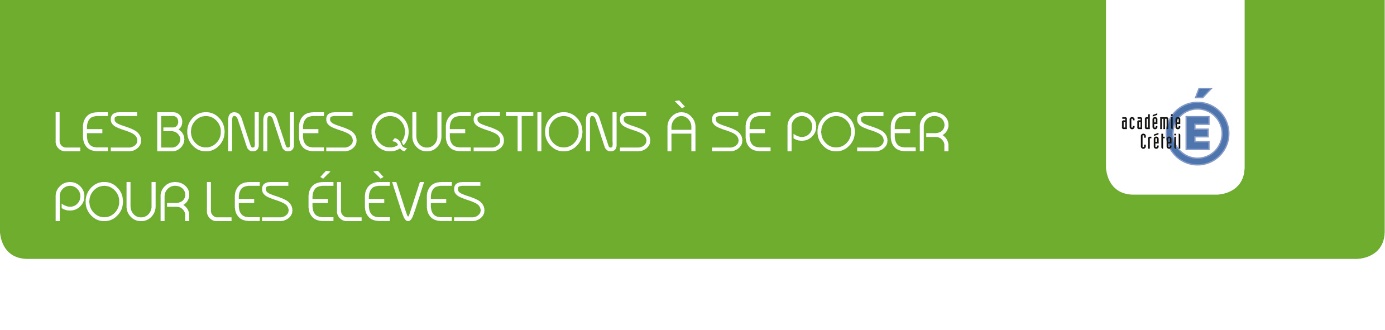 Je me pose les bonnes questions :C'est bientôt l'élection ou la désignation des membres du CVLDes problèmes pour formuler ma candidature ?Je ne sais pas comment m’y prendre ?Ai-je des expériences à évoquer ? Je me sens engagé(e) mais j’ai peur de ne pas être élu(e)...Qui peut m’aider ?Composition du CVLJe n’ai pas été élu(e), mais je souhaite quand même participer et contribuer aux actions…Qui dois-je aller voir ?Incarnation/cohésionLe CVL se réunit pour la première fois, comment peut-on faire connaissance ? J’ai été élu(e), comment éviter que ce ne soit qu'un statut ? Comment puis-je faire pour créer une dynamique de groupe, à mon niveau ?Reconnaissance/visibilité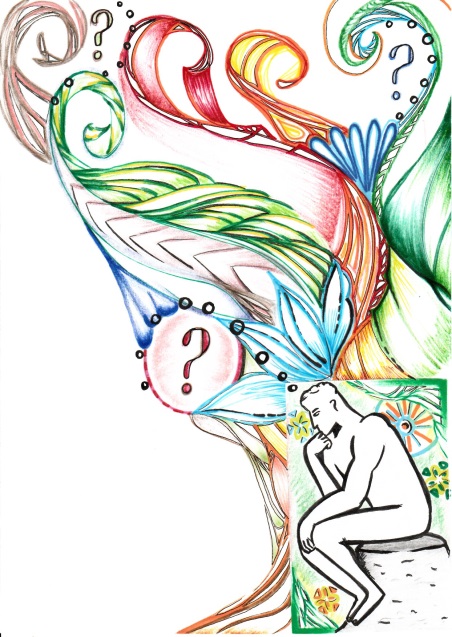 Je suis élu(e) et méconnu(e) !Comment puis-je me faire connaître et reconnaître ?Diffusion de l'informationJ’ai une idée de projet, comment le réaliser ?Avec qui ?Comment le faire connaître et en parler?Comment donner envie aux autres de monter leurs projets ?TransmissionMa participation au CVL se termine, comment transmettre mon expérience et faire perdurer mes actions ?